2020年2月15日各校監督・コーチ・代表者　各位関西学生アーチェリー連盟委員長  上田　　英和副委員長　佐々木　優  総務委員長　中村　拓哉監督・コーチ・代表者会議通知拝啓　時下ますますご清祥の段、お慶び申し上げます。平素は私ども関西学生アーチェリー連盟に格別なるご高配、ご協力を賜り、厚く御礼申し上げます。　さて、正確かつ円滑な試合運営を実現するため、下記の要領にて、「監督・コーチ・代表者会議」を開催いたします。ご多忙の中まことに恐縮でございますが、ご参加下さいますよう、よろしくお願い申し上げます。敬具記日　　時　　　2020年　3月7日（土）　18：00～会　　場　　　関西大学千里山キャンパス　東体育館ミーティングルーム１
　　　　　　　　（会場へのアクセス方法は、次ページをご参照ください。）
議　　題　　　1.　令和２年度リーグ戦及びExtra Matchについて
　　　　　　　2.　その他
備　　考　　　1.　開場時刻は17時50分とさせていただきます。
　　　　　　　2.　喫煙は施設指定の場所でお願いいたします。
　　　　　　　以上会場アクセス所在地　　　大阪府吹田市山手町3丁目3－35　東体育館ミーティングルーム1阪急千里線「関大前駅」より徒歩約10分JR「吹田駅」下車の後、阪急バス「JR吹田北口」停留所から「関西大学」停留所下車、徒歩約7分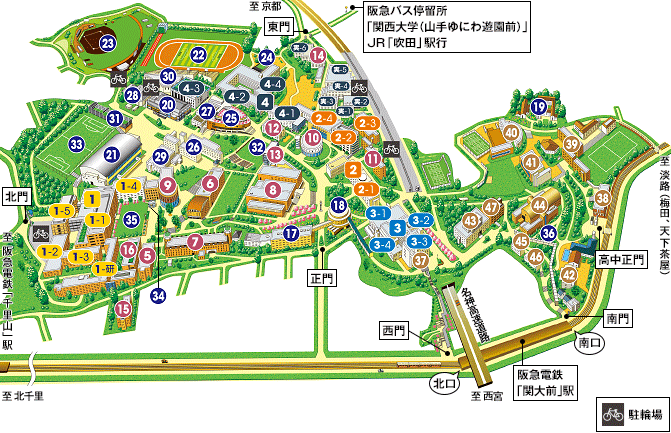 上図20番の施設です。